Arbeitsblatt 7: Natur und Abenteuer im NordenOrdnen Sie die Texte den Bildern zu (es sind mehrere Antworten möglich)! Entwickeln Sie eine Strategie, um einer naturbegeisterten Reisegruppe den Norden Polens als Reiseziel näher zu bringen.(Fotos © Matthias Kneip)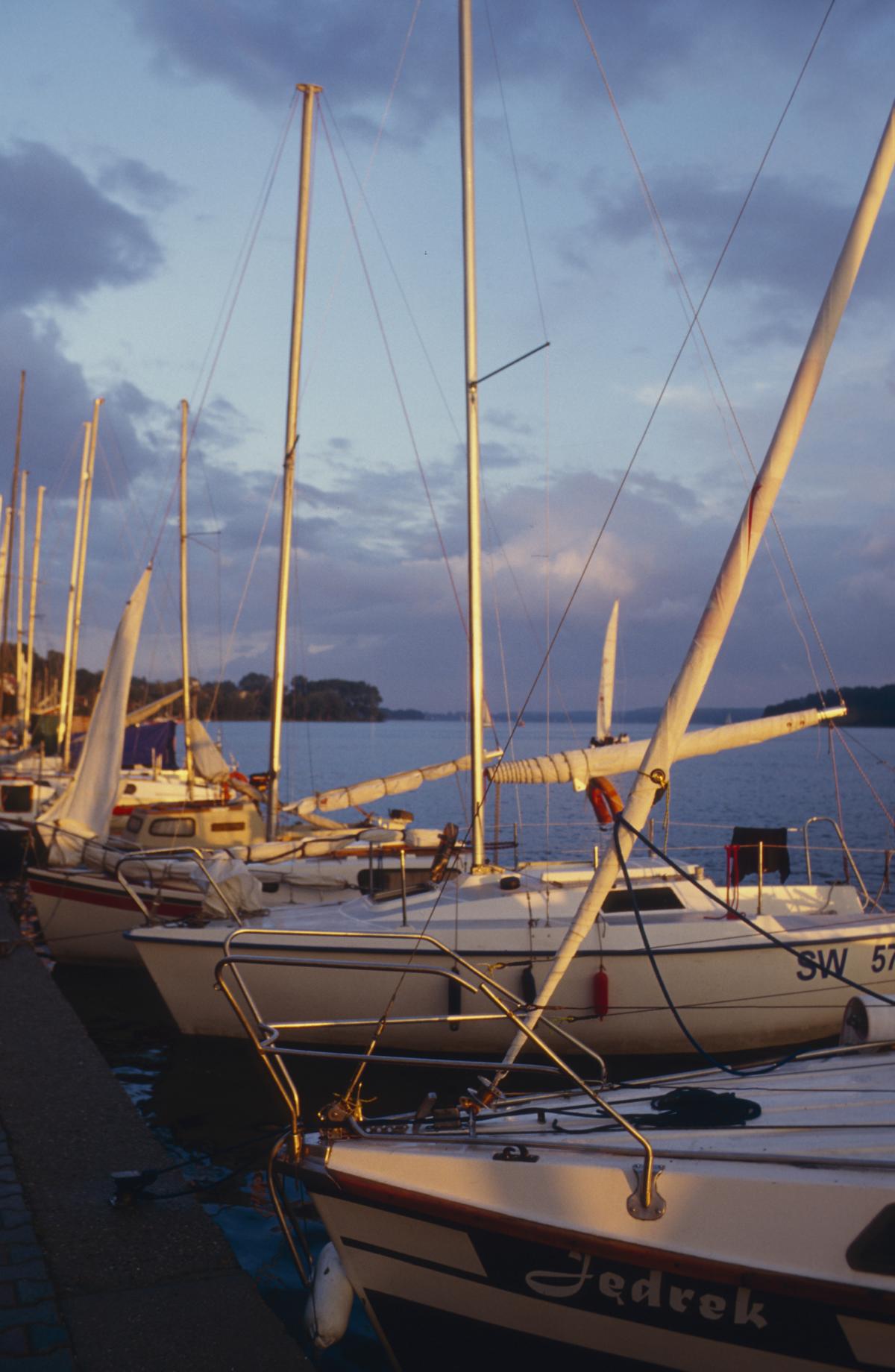 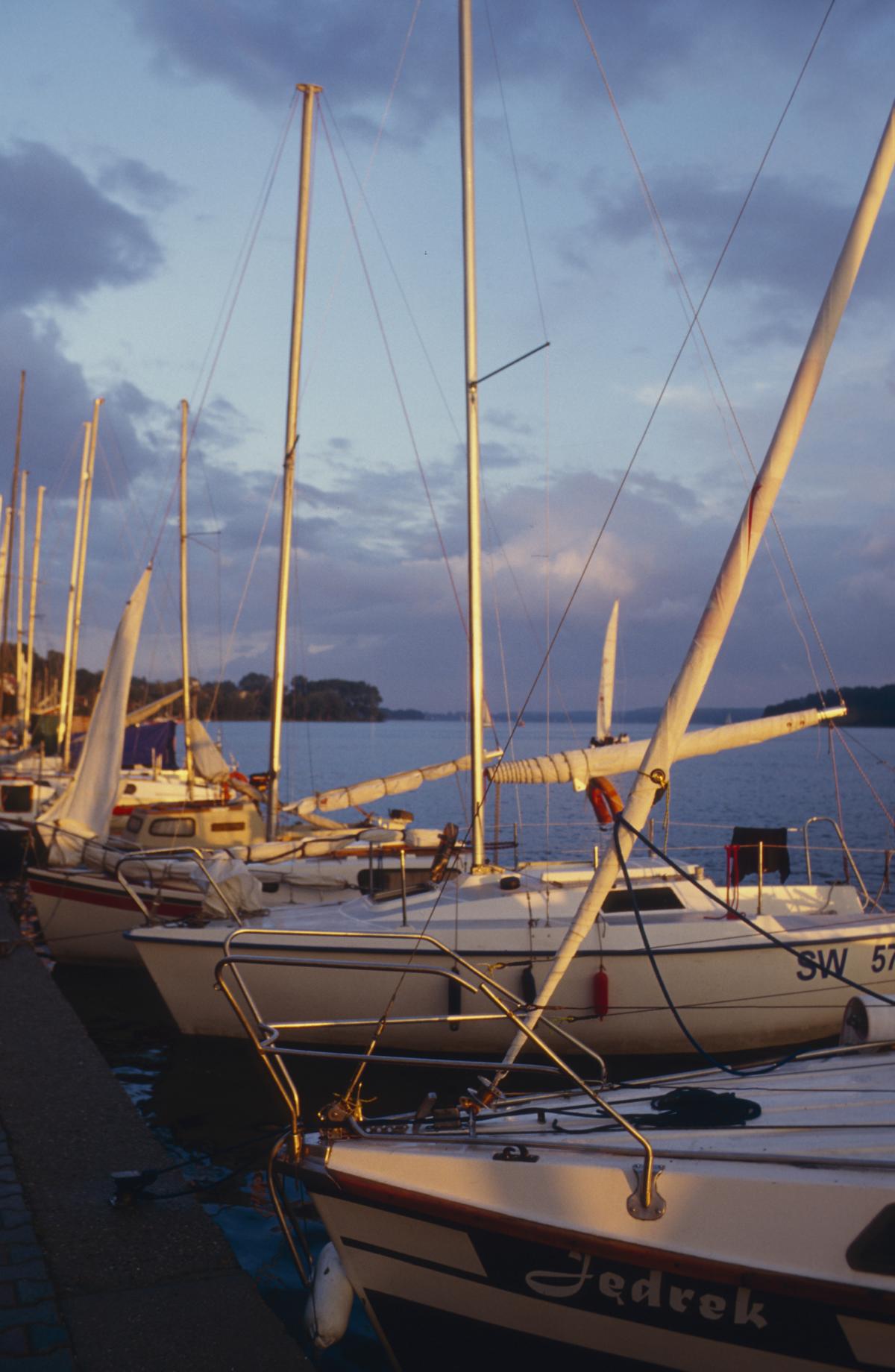 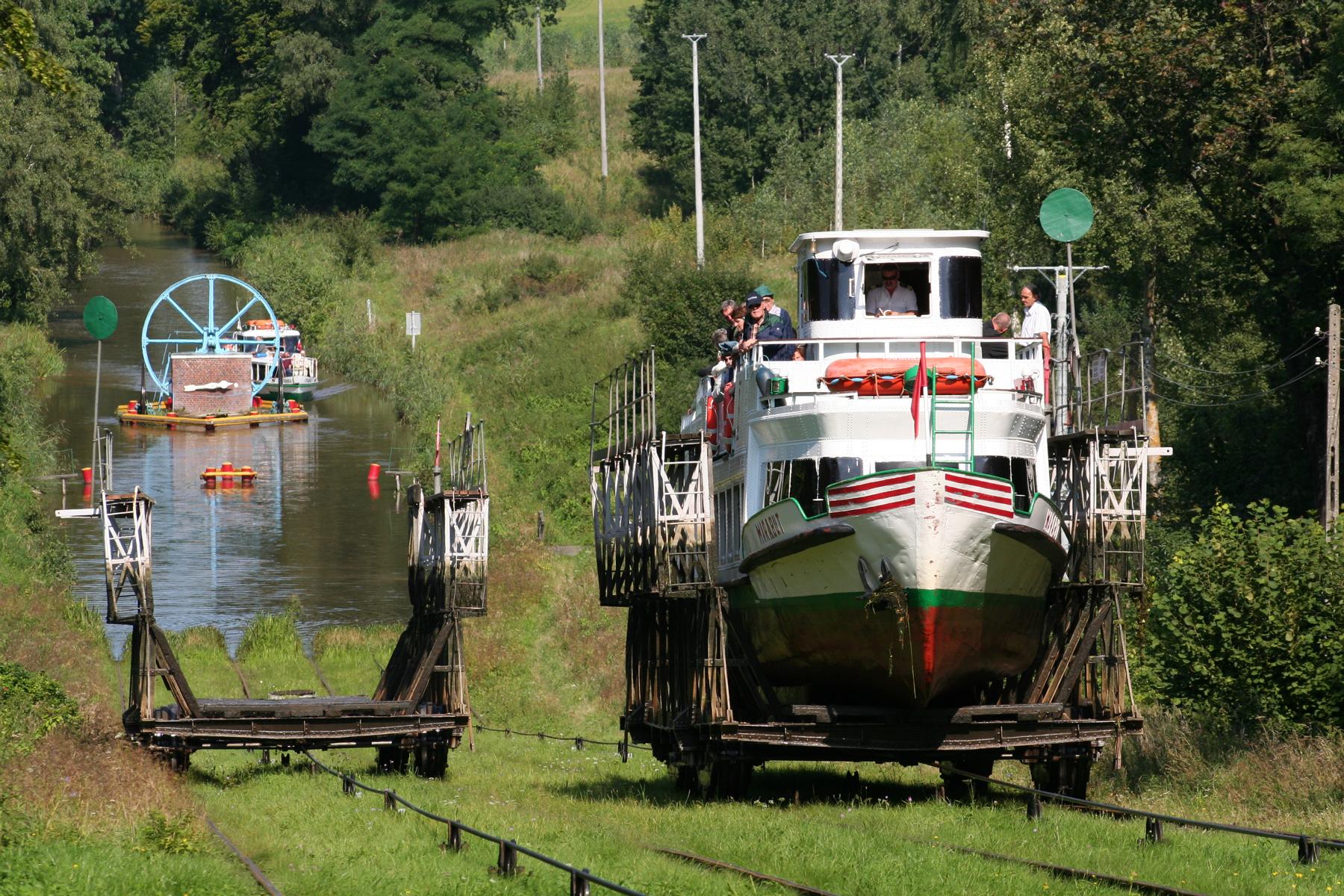 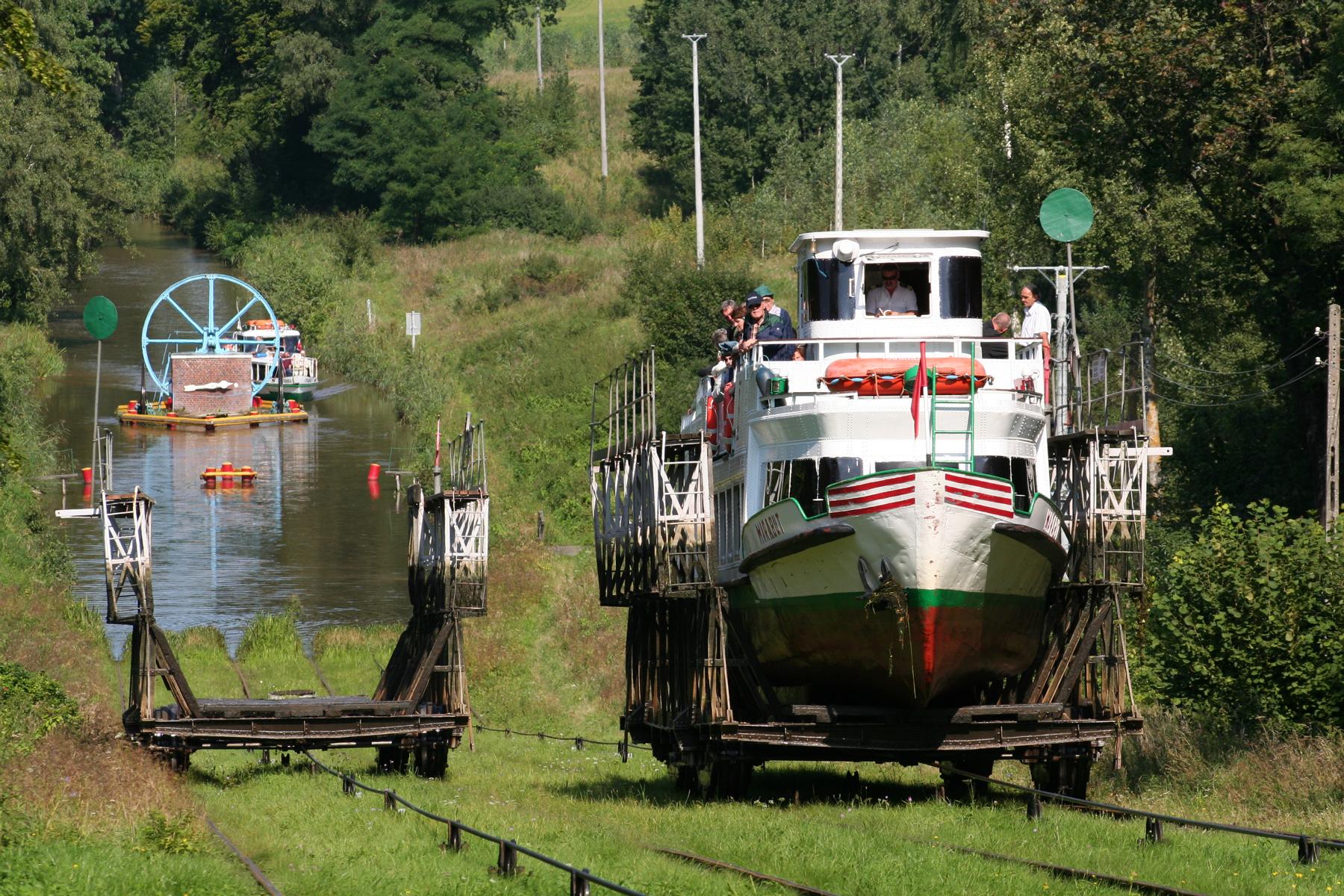 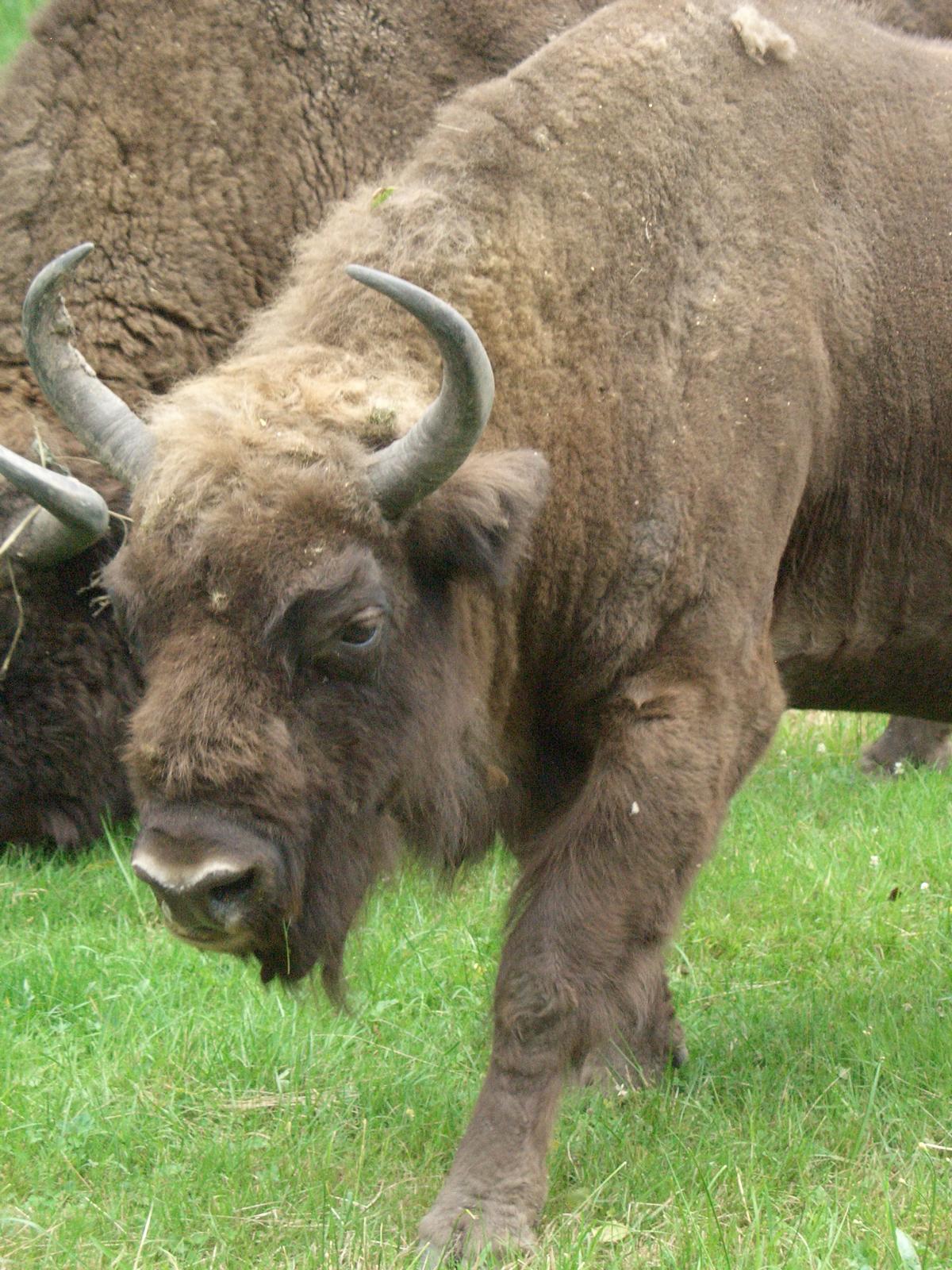 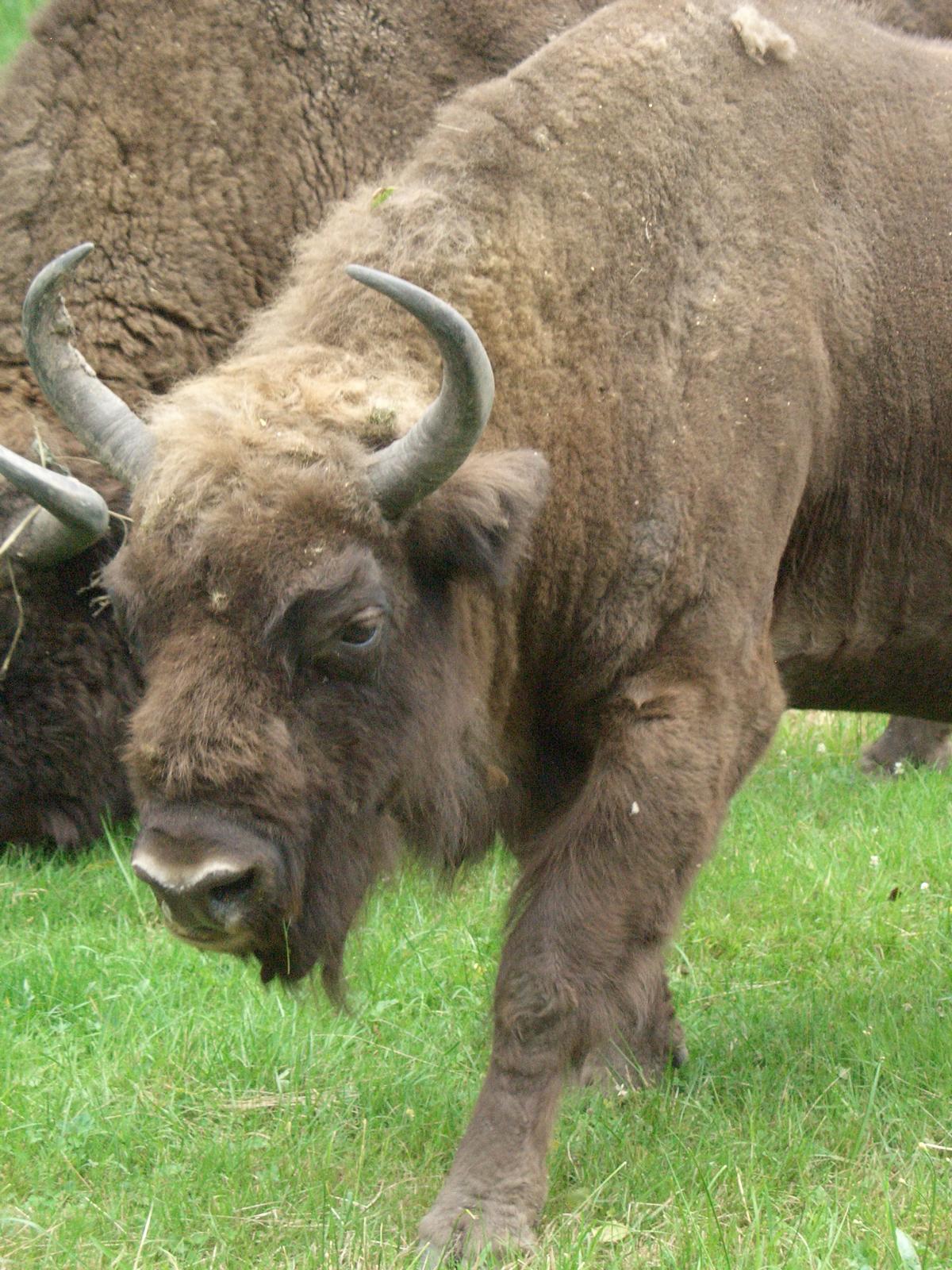 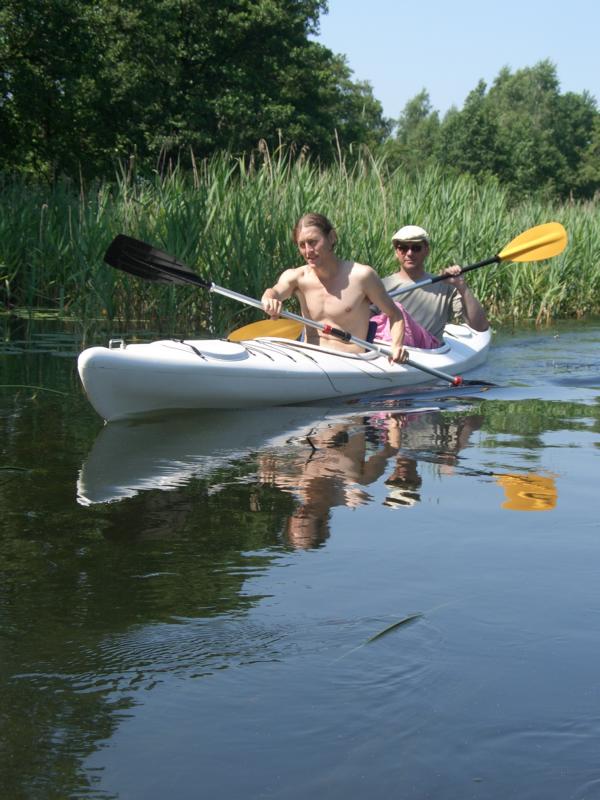 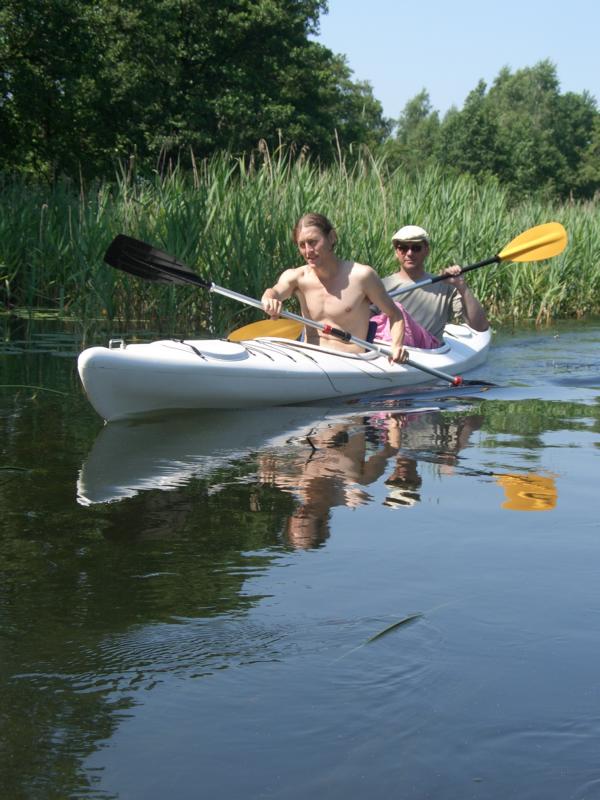 